РС (Я), муниципальный район                                                                                   СР, муниципальнай оройуон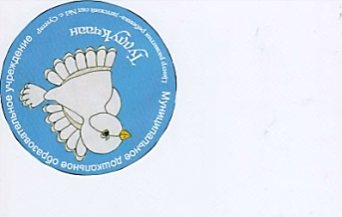  «Сунтарский улус (район)».                                                                                     «СунтаарулууЬа (оройуона)».Муниципальное бюджетное                                                                                        Муниципальнай бюджетнайдошкольное  образовательное                                                                              оскуола иннинээ5и уерэхтээЬинучреждение «Центр развития ребенка -                                                           тэрилтэтин Сунтаар сэлиэнньэтин детский сад №1 «Туллукчаан»                                                             1№-дээх «Туллукчаан» о5о сайдар киинэсела Сунтар                                                 678290. с. Сунтар, пер. И. Иванова, 3                                                     678290  Сунтаар сэл., И. Иванова пер.  322-5-60Справка по итогам проведения улусного семинара –практикума для учителей-логопедов ДОУ19 октября 2022г. был проведен улусный семинар для учителей - педгогов ДОУ. Семинар провела учитель-логопед МБДОУ ЦРР-д/с №1 «Туллукчаан» с.Сунтар Сидорова Марианна Яновна.Приняло участие  14  учителей –логопедов образовательных организаций Сунтарского улуса. Марианна Яновна познакомила участников семинара с методами и приемами, инновационными технологиями, используемыми учителем –логопедом в коррекционно-развивающей работе. Показала свои методы и приемы в работе с неговорящими детьми и с нарушениями речевого развития. Провела практические упражнения с воспитанниками логопункта по проведению артикуляционной гимнастики, познакомила с методической разработкой для педагогов «Дор5оону уерэтэбит», методикой «Биоэнергопластика», с видеоматериалами для родителей «Дьиэ5э дьарыктанабыт».Семинар-практикум вызвал много положительных эмоций. Участники семинара отметили актуальность темы, практическую направленность семинара, что весь материал был представлен в наглядном виде для работы с детьми. В конце семинара обсудили трудности и проблемы в логопедической работе, наметили дальнейшие планы работы.                                        Справку составила зам по ВР _______________/Сергеева В.В./